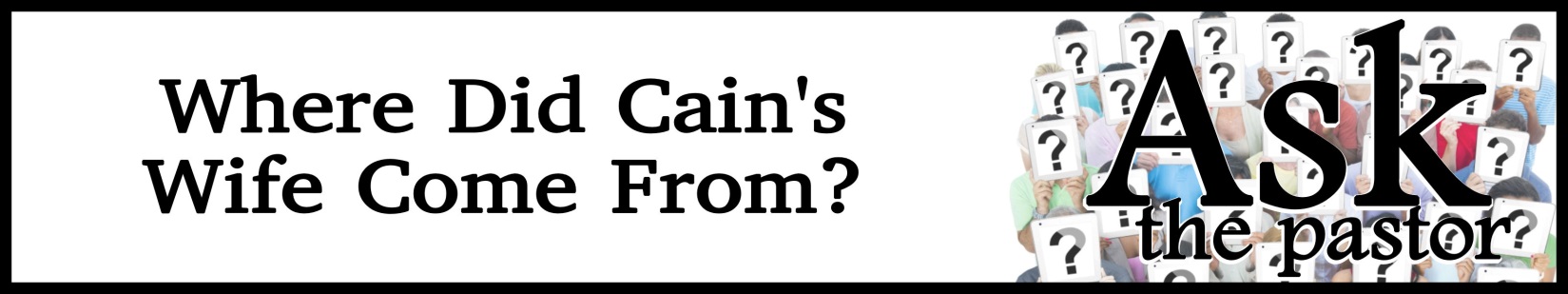 I. All Humans DESCEND From AdamII. The COMMAND They ObeyedIII. The LENGTH Of Adam's LifeGeneration 1:	50Generation 2:	1,250Generation 3:	31,250Generation 4:	781,000IV. Cain’s Wife Was His RELATIVEA. INTERMARRIAGE had not been prohibitedB. Genetic MUTATIONS would not be presentC. The Bible does not say Cain’s wife was FROM NODThe Theological Necessity Of This AnswerAll humans are INFECTED with sinAll humans are ALIEANATED from GodAll humans can be REDEEMED to God